(TX-AA02)     [FA]    Kurze Texte, Rezept, Apotheke /  متن های کوتاه، نسخه، داروخانه  Ich löse ein Rezept 
in der Apotheke einدارم یه دستور حل میکنمدر داروخانهDer Arzt hat mir ein Medikament verschrieben.Ich erhalte ein Rezept für die Apotheke.دکتر برایم دارو تجویز کرد.من یک نسخه برای داروخانه دریافت می کنم.Wo ist die nächste Apotheke?Die ist direkt an der Hauptstraße,einige Schritte nach der Haltestelle.نزدیکترین داروخانه کجاست؟درست در خیابان اصلی است،چند قدم بعد از توقفDie Apothekerin bringt die Tabletten.Davon nehmen Sie eine in der Früheund eine am Abend bis zum Ende der Packung.داروساز قرص ها را می آورد.یکی از اینها را صبح بخوریدو یکی در شب تا پایان بسته.Dann gehen Sie zum Arzt zur Kontrolle.Beachten Sie bitte das Informationsblatt.Brauchen Sie sonst noch etwas?سپس برای معاینه به پزشک مراجعه کنید.لطفا به برگه اطلاعات توجه کنید.آیا به چیز دیگری نیاز دارید؟Ja, können Sie mir etwas bei Erkältung empfehlen?Gerne, probieren Sie dieses Produkt.Sie können es auch zur allgemeinen Stärkung nehmen.بله، وقتی سرما خورده ام می توانید چیزی به من توصیه کنید؟خوش آمدید این محصول را امتحان کنید.همچنین می توانید آن را برای تقویت عمومی مصرف کنید.Danke, das ist nun alles.Was ist zu bezahlen?متشکرم، الان تمام است.چه چیزی باید پرداخت کنید؟Hier ist Ihr Kassazettel.Gute Besserung, auf Wiedersehen.اینجا رسید شماست.زود خوب شو خداحافظDanke, auf Wiedersehen.ممنون خداحافظHöre dir die Sätze an (MP3)به جملات گوش کن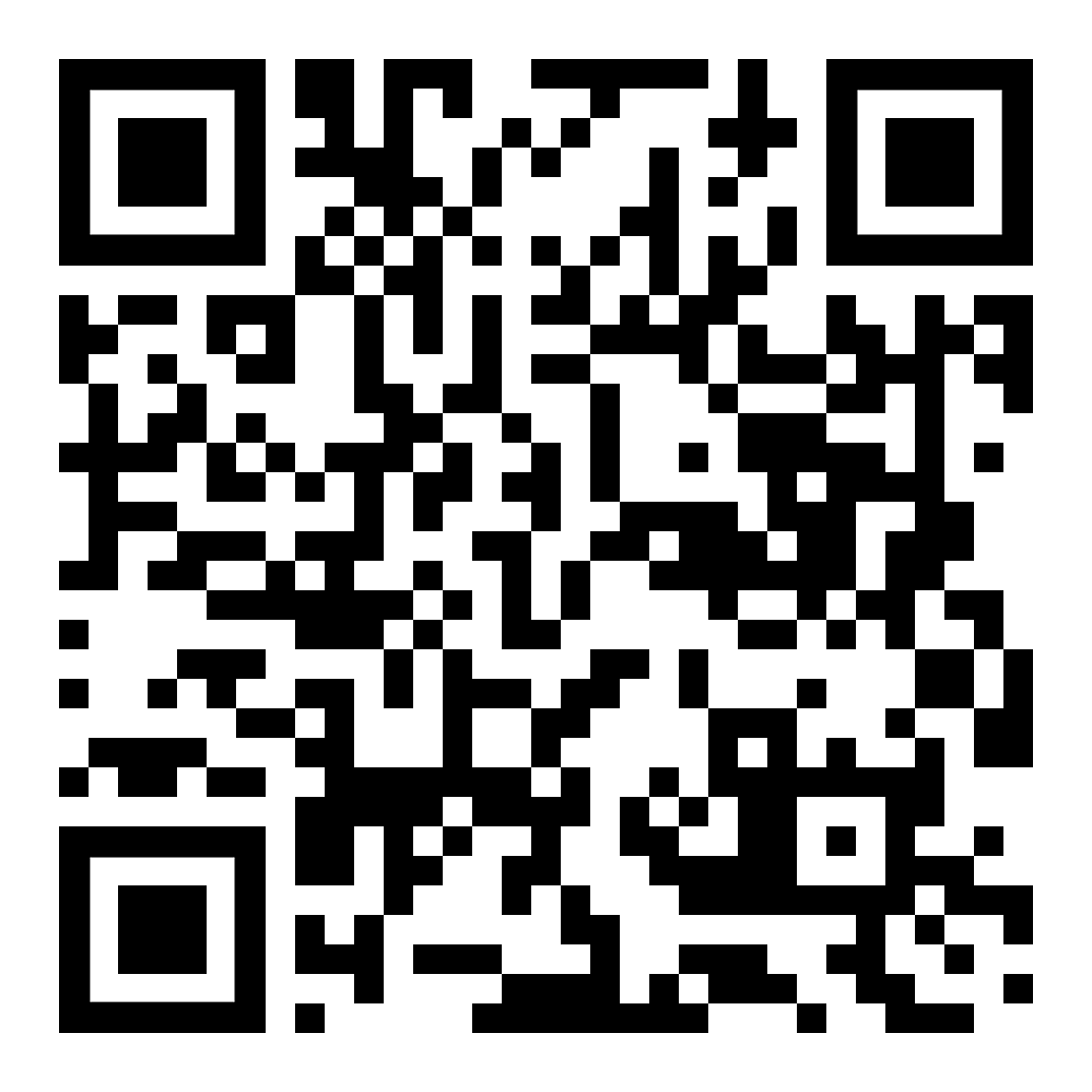 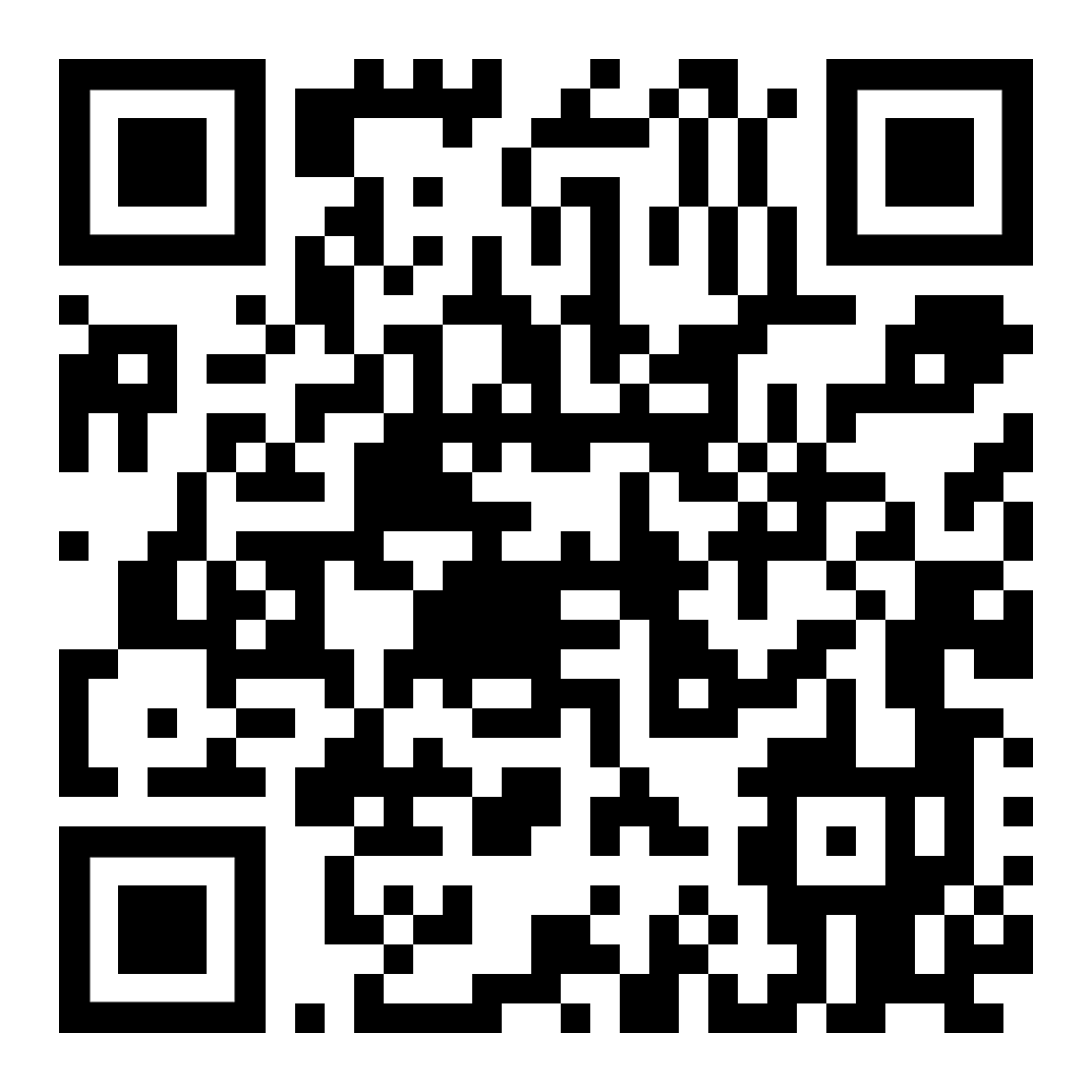 diese Seite  /   هذه الصفحة https://kleine-deutsch-hilfe.at/TX-AA02_FA.htm Höre dir auch einen ähnlichen Dialog an
 (Umgangssprache)همچنین به دیالوگ مشابه گوش دهید  (زبان محاوره ای)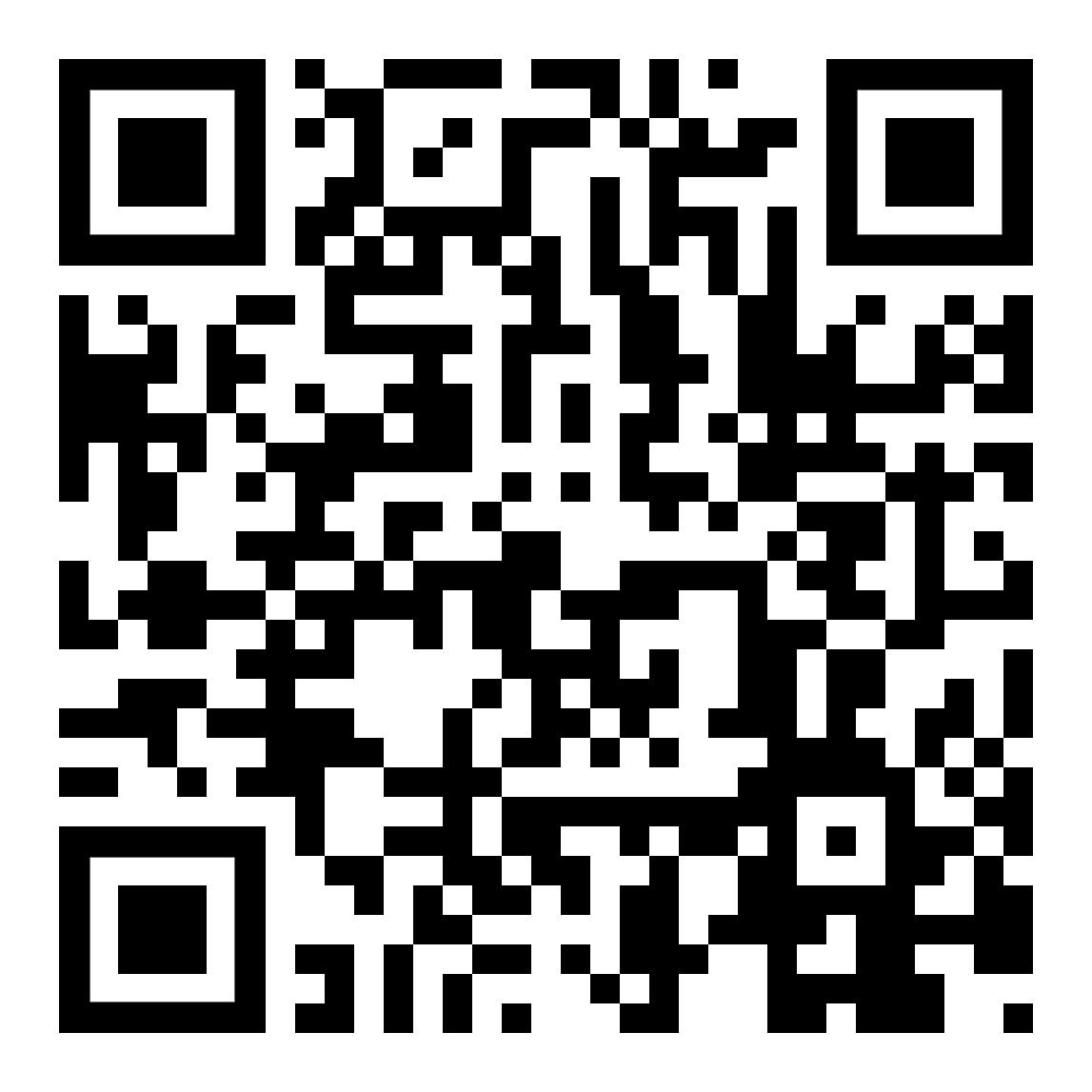 Wörterlisteفهرست لغتdas Rezeptدستورالعملdas Medikament verschreiben دارو را تجویز کندdie Apothekeداروخانهetwas einlösenبازخرید چیزیdie Tablette قرصetwas einnehmen چیزی بردارdie Packung بستهdie Kontrolle کنترلetwas beachtenبه چیزی توجه کنdas Informationsblatt برگه اطلاعاتdie Erkältung سرماخوردگیdas Produkt محصولdie Stärkung تقویتder Kassazettel die Quittung رسیدرسیدdie Besserung بهبودHöre dir die Wörter an (MP3)به کلمات گوش کن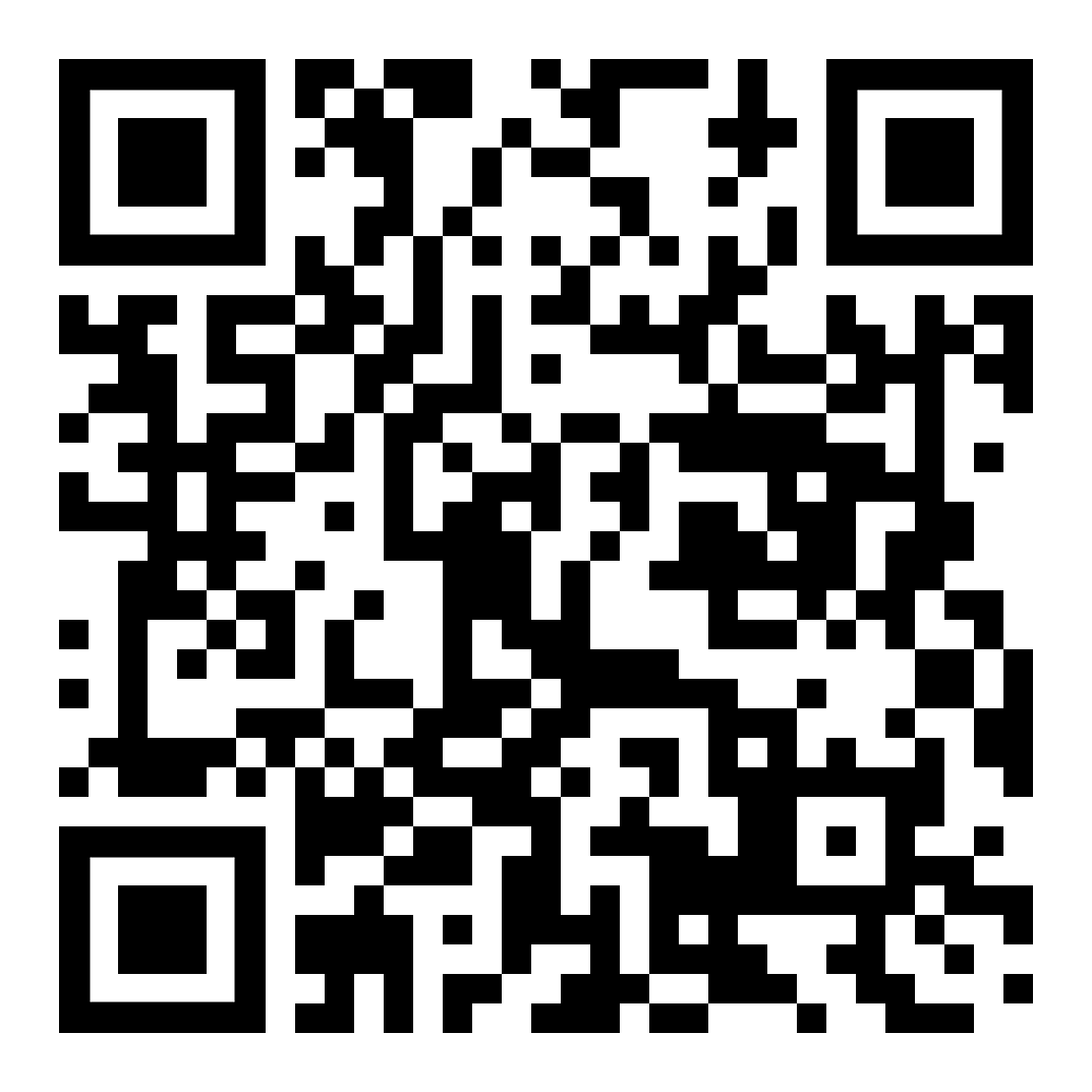 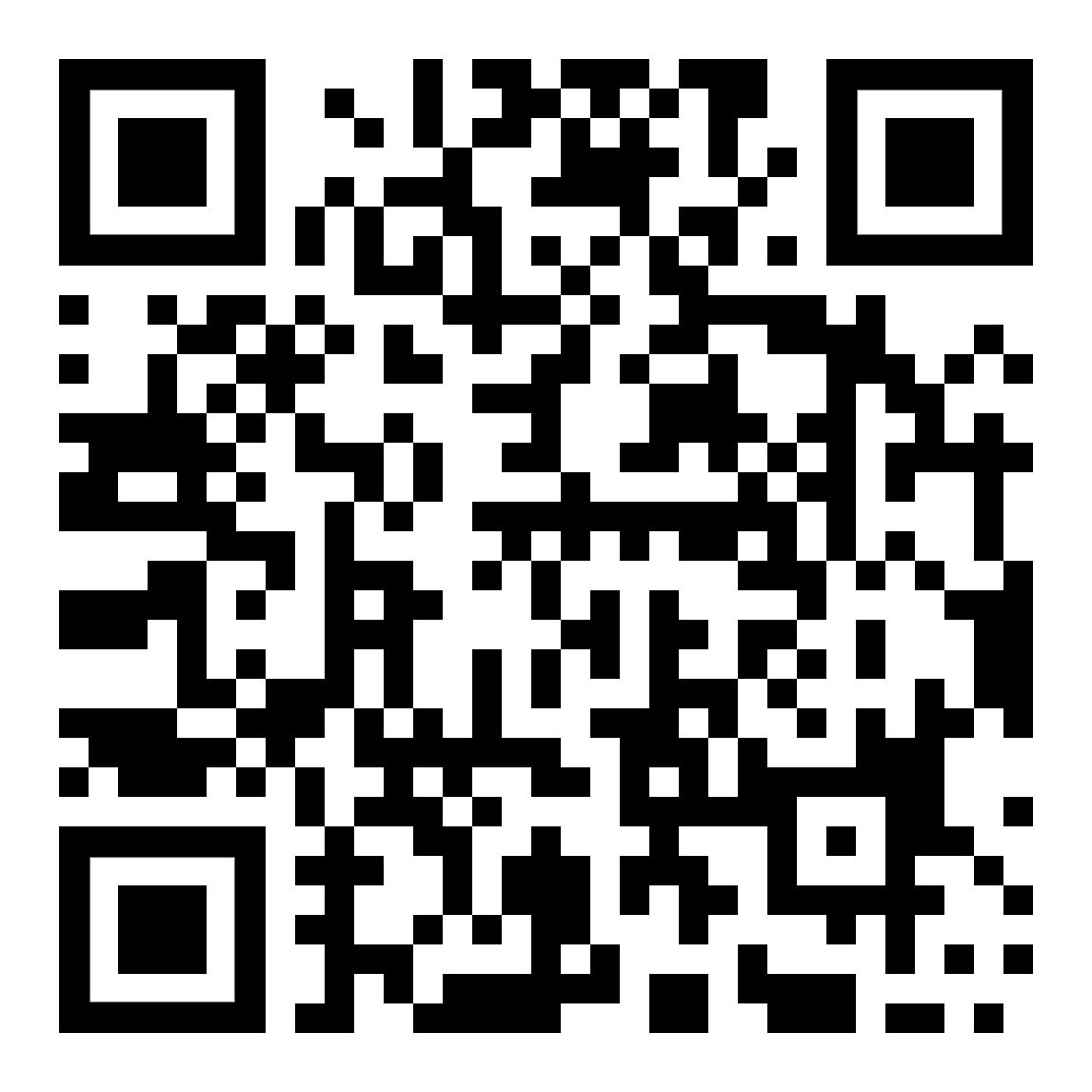 zur Kapitelseite kurze Texte  بازگشت به متن های کوتاه صفحه فصلKapitel_kurze-Texte_FA.htm 